REETAASST Teacher (Hindi)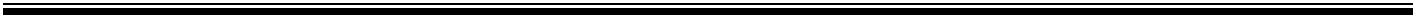 Email:  reeta.369906@2freemail.com OBJECTIVEDedicated and student-focused teaching professional, who is committed to provide a well-balanced, supportive, and engaging learning environment for all students. Proficient at tailoring lesson plans to incorporate students, diverse interests, and capture their attention and imagination. Talent for integrating thematic units, cooperative learning projects, and class discussions to generate independent thoughts, improve reading and writing skills, and in still a love for literacy in students. Hard working and trustworthy educator, who strives to collaborate with all members of school community to meet the needs of students and promote the philosophy of the school Professional Experience:Duties and Responsibilities:Conducting regular classroom lectures and seminars for students Arranged special sessions to introduce the students with the Hindi literature variety Arranged classroom debates to enhance student's Hindi speaking abilities Identify the needs of individual students in their classes, and work to help each child develop his or her own potential. 1Professional Qualification:HSC Passed from Maharashtra board with 41.33% in Arts stream from Gurunanak high school –Year 2002 SSC passed with 54 % marks from Maharashtra Board from Sanatan Dharm High school– Year 2000. I. T. Skills:Good knowledge of MS office. Internet skills are well up to Potential. Personal Details:Email ID: reeta.369906@2freemail.com Joining Period:   :  One month after getting offer letterPLACE: MUMBAI	(Reeta)2School:Chhatrapati Shivaji Vidyalaya (Dharavi)Designation :Designation :Asst teacherDuration:June  2008 to  Till DateSchool:S.K Rao memorial high school (SION)Designation:Asst teacherDuration:June 2007 to April 2008B.ED Passed from Mumbai university with  54.20% -year 2010B.ED Passed from Mumbai university with  54.20% -year 2010B.ED Passed from Mumbai university with  54.20% -year 2010M.Apassed  from Mumbai university with51.88% -year 2007B.APassed from Mumbai university with58.16%- year 2005Date of Birth:1st February. 1984Nationality:IndianCivil Status:MarriedLanguages Known   :    English, Hindi and MarathiLanguages Known   :    English, Hindi and MarathiLanguages Known   :    English, Hindi and MarathiHobbies:Cooking  and Reading books